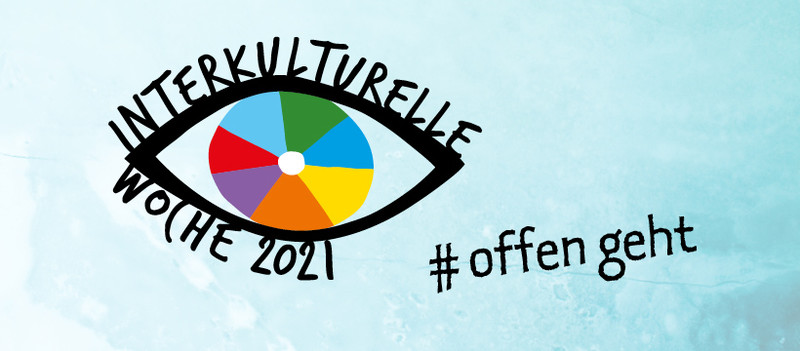 Im Rahmen der Interkulturellen Woche im Lahn-Dill-Kreis vom 24.09. bis 03.10.2021 fanden eine Reihe von Veranstaltungen statt. Drei informative Angebote wurden dabei auch vom Ausländerbeirat der Stadt Wetzlar unterstützt:Live -Video –Präsentation „Tschernobyl–Wetzlar: 35 Jahre danach“ von „Kultur und Alltag e.V.“ am 01.10.2021 in der Stadtbibliothek WetzlarInfostand  der Flüchtlingshilfe Mittelhessen e.V. am 02.10.2021 auf dem Domplatz zum Thema:  "Passpflicht für Flüchtlinge = Deutsche Steuergelder für Diktatoren und Kriege?“„Tag der offenen Gotteshäuser“ am 03.10.2021 mit DITIB, Anskar, St. Walburgis und Christuskirche.Dass komplette Programm finden Sie in der Integreat-App https://integreat.app/lahndillkreis/de/interkulturelle-woche-2020/programm-2021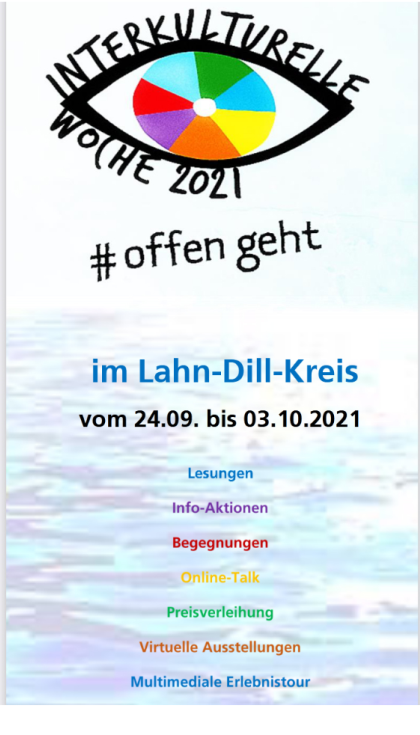 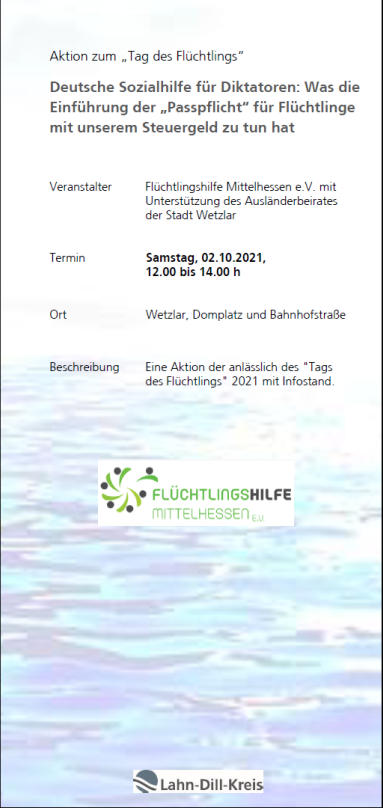 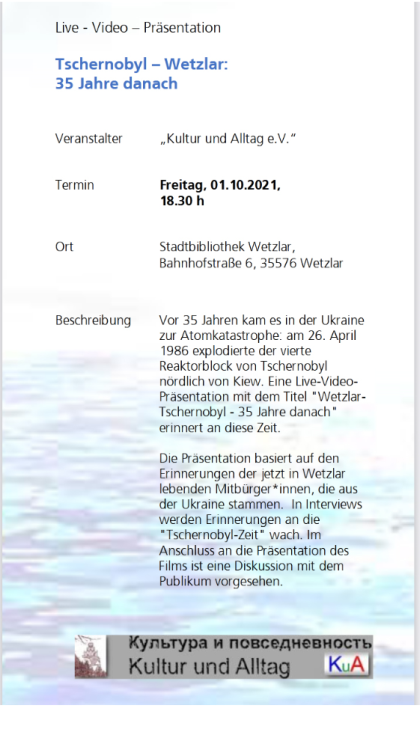 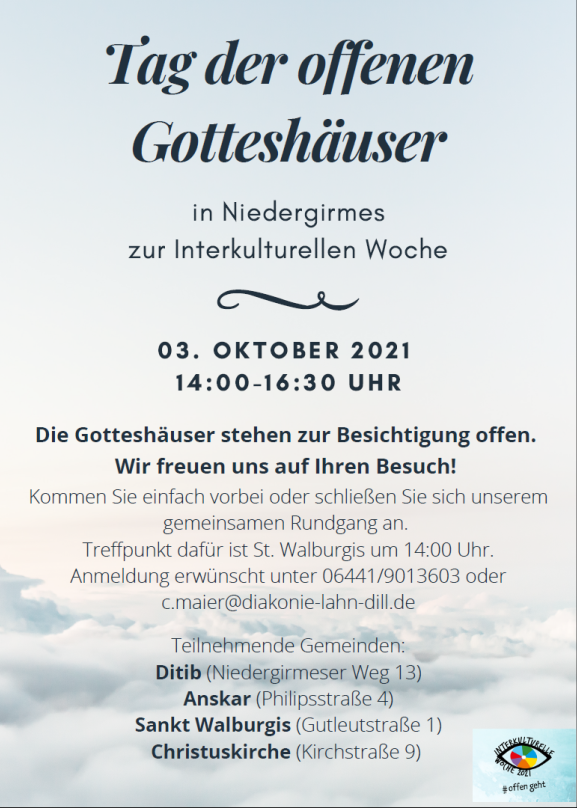 